Colegio Emilia Riquelme.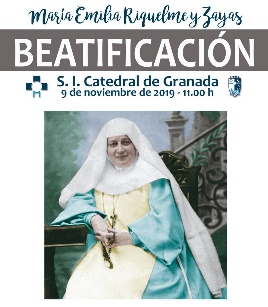 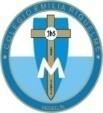 Taller de Tecnología e informática.Grado: QUINTO.Nuestra clase en el horario normal son los jueves de 12:00 a 1:00 am. Gracias por su apoyo y envió puntual.Un saludo enorme y Dios los guarde.Correo: tecnologiaeinformaticapro@gmail.com  (por favor en el asunto del correo escribir nombre apellido y grado. Gracias)Esta clase será virtual por zoom a las 12:00 pm. Más adelante les comparto el enlace.PROXIMO 12 DE NOVIEMBRE BIMESTRAL DE TECNOLOGIA E INFORMATICA EN LA HORA DE LA CLASE.Correo: EL CORREO pbustamante@campus.com.co QUEDA INHABILITADO, LAS EVIDENCIAS SE CONTINUAN ENVIANDO AL SIGUIENTE CORREO: tecnologiaeinformaticapro@gmail.comGRACIASFecha 05 DE NOVIEMBRE de 2020Tema: APLICACIÓN DE LA PRUEBA DE LOS 3 EDITORES.Este día es la aplicación de la prueba de los 3 editores.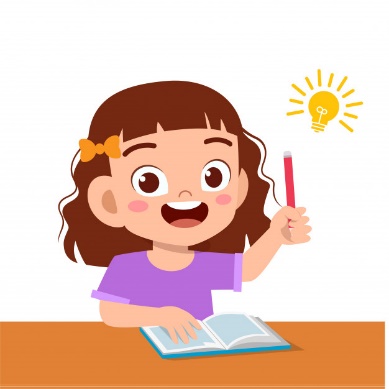 